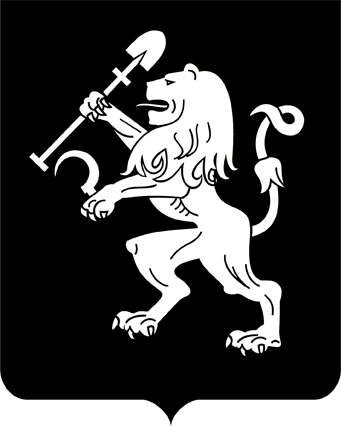 АДМИНИСТРАЦИЯ ГОРОДА КРАСНОЯРСКАПОСТАНОВЛЕНИЕО частичной отмене проекта планировки и проекта межеванияжилого района по ул. Семафорной – ул. Академика ВавиловаНа основании заявления ООО ФСК «ГОТИКА» об отмене проекта планировки и проекта межевания жилого района по ул. Семафорной – ул. Академика Вавилова в координатах, указанных в приложении 2           к распоряжению администрации города от 08.05.2018 № 60-арх           «О развитии застроенной территории по ул. Семафорной, № 421, 423»,  в соответствии с постановлением администрации города от 26.10.2020 № 855 «Об утверждении Порядка подготовки документации по планировке территории в границах городского округа города Красноярска, разрабатываемой на основании решений администрации города Крас-ноярска, порядка принятия решения об утверждении документации           по планировке территории, порядка внесения изменений в такую документацию, порядка отмены такой документации или ее отдельных        частей, порядка признания отдельных частей такой документации              не подлежащими применению», Федеральным законом от 06.10.2003            № 131-ФЗ «Об общих принципах организации местного самоуправ-ления в Российской Федерации», руководствуясь статьями 41, 58, 59 Устава города Красноярска, ПОСТАНОВЛЯЮ:1. Отменить часть проекта планировки и проекта межевания жилого района по ул. Семафорной – ул. Академика Вавилова, утвержденных постановлением администрации города от 18.07.2011 № 278, в следующих координатах:2. Настоящее постановление опубликовать в газете «Городские            новости» и разместить на официальном сайте администрации города.3. Постановление вступает в силу со дня его официального опубликования.Исполняющий обязанностиГлавы города                                                                              А.В. Давыдов12.01.2021№ 3№ точкиXY111936,4451118,75211929,4451122,05311924,5651111,01411920,8451112,55511916,9151114,17611919,3651119,82711888,3751130,95811885,351130,12911868,3551101,411011866,5851098,571111872,4151096,311211870,7251092,171311866,9351082,921411866,9551082,91511856,3951057,21611892,5551042,921711895,7851043,881811961,6651017,231911962,5351016,052011977,0951049,732111980,6351058,172211995,0451094,092311966511062411963,8151107,142511941,1551116,8111936,4451118,75